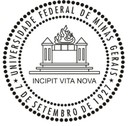 UNIVERSIDADE FEDERAL DE MINAS GERAIS INSTITUTO DE CIÊNCIAS AGRÁRIASSEÇÃO DE ESTÁGIOTERMO ADITIVO(PRIMEIRO, SEGUNDO, ETC.) TERMO ADITIVO AO TERMO DE COMPROMISSO FIRMADO ENTRE A EMPRESA	E OESTUDANTE 	,	COMINTERVENIÊNCIA	DA	UNIVERSIDADE FEDERAL DE MINAS GERAIS.O(A)	, pessoa jurídica de direito (público/privado), inscrita no CNPJ sob o nº 	,	doravante	denominado	CAMPO	DE	ESTÁGIO,	com	sede	na	Rua 	, nº		, CEP nº		, Bairro	, Município de		,    Estado    de	, neste ato representado por seu (Presidente/Diretor), Sr.					,   de   outro   lado,   o(a)   estudante 		,   cursando o          período do Curso de	, matrícula nº	, doravante denominado(a) ESTAGIÁRIO(A), resolvem celebrar o presente Termo Aditivo, com a intervenção e anuência da UNIVERSIDADE FEDERAL DE MINAS GERAIS, inscrita no CNPJ sob o nº 17.217.985/0001-04, com sede na Avenida Presidente Antônio Carlos, nº 6.627, CEP nº 31270-901, Pampulha, Município de Belo Horizonte, Estado de Minas Gerais, doravante denominada   UFMG,   por   intermédio   do   Instituto   de   Ciências   Agrárias,    neste    ato representado pela Sra. EDINALVA RODRIGUES GONÇALVES, PORTARIA DE DELEGAÇÃO DE COMPETÊNCIA Nº 1423, DE 17/02/2023, sujeitando-se os participes, no que couber, ao disposto na Lei nº 11.788/08, na Lei nº 8.666/93, na Portaria nº 8/2001, do Ministério do Planejamento e Gestão, e nas demais disposições aplicáveis, mediante as cláusulas e condições seguintes:CLÁUSULA PRIMEIRAConstitui objeto do presente Termo Aditivo a prorrogação da vigência do instrumento original, por mais (definir prazo), contado(s) a partir da assinatura do presente instrumento.CLÁUSULA SEGUNDAPermanecem inalteradas as demais disposições do instrumento original.E por estarem justos e acordados, assinam o presente Termo Aditivo em três vias de igual teor e forma.Montes Claros,	de	de 20   .(Estagiário)(Campo de Estágio)Edinalva Rodrigues GonçalvesCoordenadora da Seção de Estágio do ICA/UFMGReferência: Processo nº 23072.206944/2023-45	SEI nº 2071400